Harry making bird feeders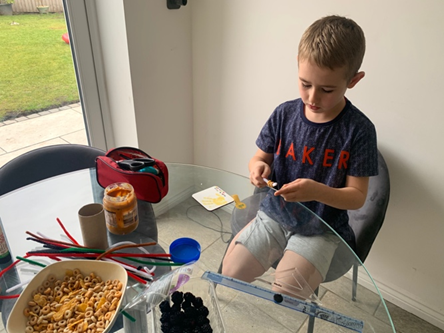 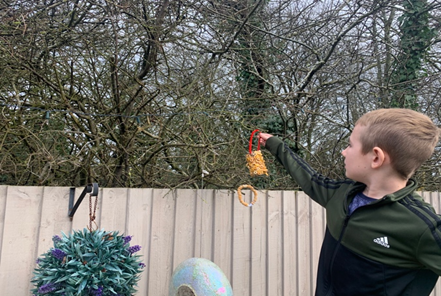 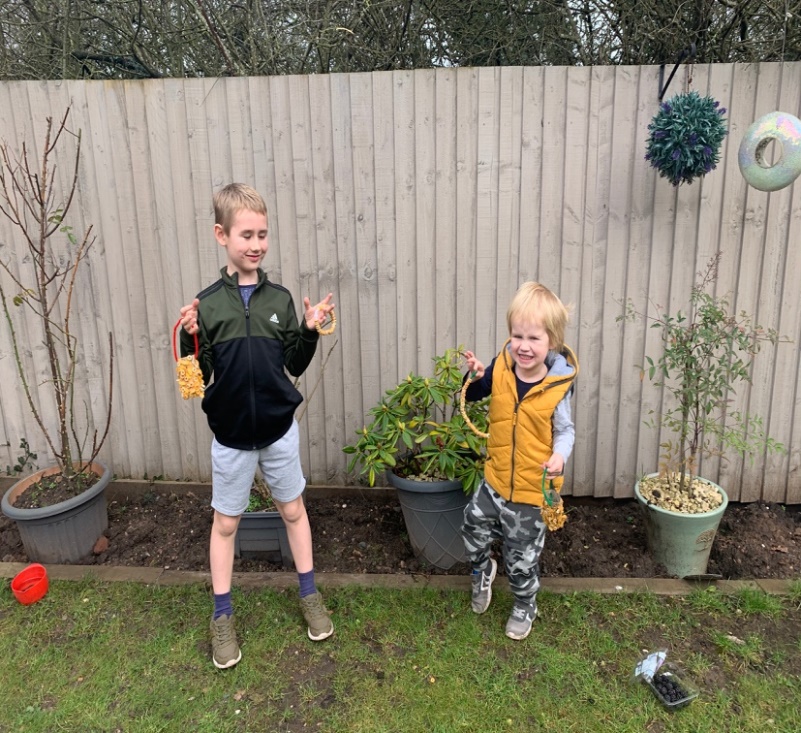 